Supplementary Table S1. List of species occurring at site 1 and site 2 with their growth habit and nativity status1. 1 Taxonomic information for species were collected from the USDA-NRCS Plants Database.Supplementary Table S2. Results of linear mixed model ANOVA tests for the effects of treatment, burn type, and year on Bromus tectorum cover. Sites were combined for analysis of variance. aF = F-statistic from Analysis of Variance summary table; df = degrees of freedombP = P-value from Analysis of Variance summary table, α = 0.05; values in bold indicate significance at P < 0.05Supplementary Table S3. Results of linear mixed model ANOVA tests for the effects of treatment and burn type on perennial grass, perennial forbs, and shrub/sub-shrub cover. aF = F-statistic from Analysis of Variance summary table; df = degrees of freedom bP = P-value from Analysis of Variance summary table, α = 0.05; values in bold indicate significance at P < 0.05.Supplementary Table S4. Results of linear mixed model ANOVA tests for the effects of treatment, burn type, and year on species richness, Shannon’s diversity index, and Simpson’s diversity index. aF = F-statistic from Analysis of Variance summary table; df = degrees of freedom bP = P-value from Analysis of Variance summary table, α = 0.05; values in bold indicate significance at P < 0.05.Supplementary Figure S1. Diagram of experimental design. With the exception of block 1, herbicide treatments were randomized within each block. Each row represents a block. The study includes 11 treatments, applied in four replications/blocks within the two burn types, and two sites, resulting in 176 experimental units.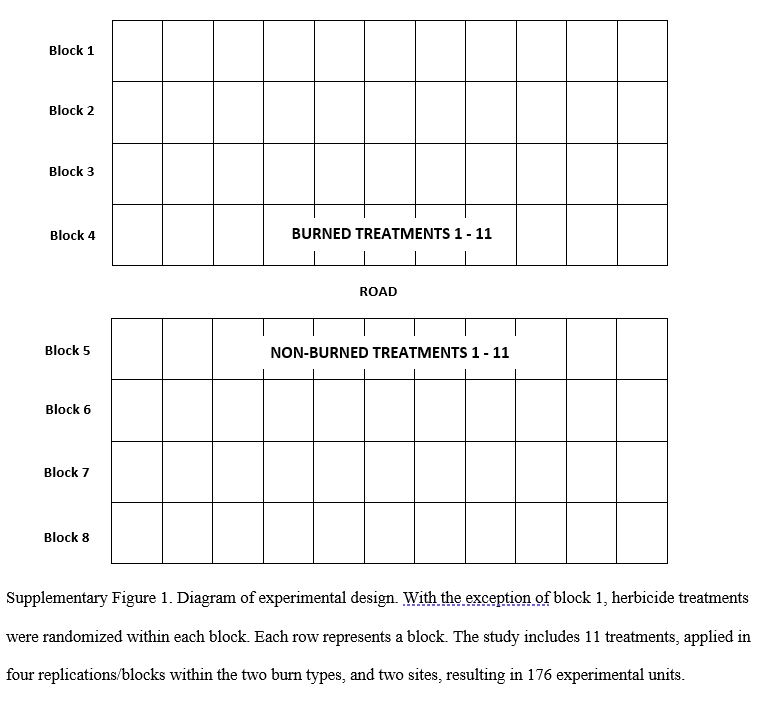 Scientific Name Common NameSite 1Site 2Growth HabitNative StatusDesirability Alyssum simplexRudolphi alyssumXXForbNonnativeDesirableAmbrosia psilostachya Western ragweedXXForbNativeDesirableAndropogon geradiiBig bluestemXGrassNativeDesirable Antennaria gaertn.PussytoesXXForbNativeDesirable Artemisia dracunculus TarragonXXSub-shrubNativeDesirable Artemisia frigidaFringed sagebrushXXSub-shrubNativeDesirable Artemisisa ludoviciana White sagebrushXXSub-shrubNativeDesirable Astragalus agrestrisPurple milkvetchXXForbNativeDesirable Astragalus flexuosusFlexile milkvetchXXForbNativeDesirable Astragalus laxmaniiLaxmann's milkvetchXForbNativeDesirable Astragalus spp.MilkvetchXForbNativeDesirable Boechera strictaCanada rockcressXXForbNativeDesirable Bouteloua dactyolidesBuffalograssXXGrassNativeDesirable Bouteloua gracilisBlue gramaXGrassNativeDesirable Bromus tectorum Downy bromeXXGrassNonnativeUndesirableComandra umbellata Bastard toadflaxXForbNativeDesirable Cryptantha virgataMiner's candleXForbNativeDesirable Elymus elymoidesBottlebrush squirreltailXGrassNativeDesirable Ericameria nauseosa Rubber rabbitbrushXXShrubNativeDesirable Erigeron divergensSpreading fleabaneXForbNativeDesirable Erigeron flagellaris Trailing fleabaneXXForbNativeDesirable Eriogonum umbellatumSulfur-flower buckwheatXXForbNativeDesirable Eriogonum jamesiiJames' buckwheatXForbNativeDesirable Erodium cicutariumRedstem filareeXForbNonnativeUndesirable Erysimum capitatumWestern wallflowerXForbNativeDesirable Euphorbia brachyceraHorned spurgeXForbNativeDesirable Gaillardia aristataBlanketflowerXXForbNativeDesirable Geranium caespitosum Parry’s GeraniumXSub-shrubNativeDesirable Grindelia squarrosaCurlycup gumweedXXForbNativeDesirable Helianthus pumilusLittle sunflowerXXForbNativeDesirable Hesperostipa comataNeedle-and-threadXXGrassNativeDesirable Heterotheca villosaHairy false goldenasterXXSub-shrubNativeDesirable Hypericum perforatum Common St. JohnswortXXForbNonnativeUndesirableGutierrezia sarothraeBroom snakeweed XShrubNativeDesirable Koeleria macranthaPrairie JunegrassXXGrassNativeDesirable Linarius dalmaticaDalmatian toadflaxXXForbNonnativeUndesirableLiatris punctataDotted blazing starXXForbNativeDesirable Lupinus argenteus Silvery lupineXForbNativeDesirable Mirabilis hirsutaHairy four o'clockXForbNativeDesirable Opuntia polyacanthaPlains pricklypearXXShrubNativeDesirable Pascopyrum smithiiWestern wheatgrassXXGrassNativeDesirable Plantago patagonicaWoolly plantainXForbNativeDesirable Poa compressaCanada bluegrassXXGrassNonnativeDesirable Poa pratensisKentucky bluegrassXXGrassNonnativeDesirable Potentilla hippianaWoolly cinquefoilXForbNativeDesirable Psoralidium tenuiflorumSlimflower scurfpeaXXForbNativeDesirable Ratibida columniferaUpright prairie coneflowerXXForbNativeDesirable Rosa woodsiiWoods' roseXForbNativeDesirable Tragopogon dubius Yellow salsify XXForbNonnativeUndesirableRhus trilobataSkunkbush sumacXShrubNativeDesirable Senecio spartisoides Broom-like ragwortXSub-shrubNonnativeDesirable Silene drumondiiDrummond's campionXForbNativeDesirable Solidago altissimaTall goldenrodXForbNativeDesirable Sphaeralcea coccineaScarlet globemallowXForbNativeDesirable Symphyotrichum falcatumWhite prairie asterXXForbNativeDesirable Thlaspi arvenseField pennycressXForbNonnative UndesirableVerbascum blattariaMoth mulleinXXForbNonnativeUndesirableYucca glaucaSoapweedXXShrubNativeDesirable B. tectorumB. tectorumB. tectorumSourcedfFaPbYear12.4520.118Treatment  1042.854<0.0001Burn Type149.157<0.0001Year x Treatment100.9180.516Year x Burn Type10.4880.485Treatment x Burn Type  103.652<0.01Year x Treatment x Burn Type100.6090.806Perennial GrassPerennial GrassPerennial ForbsPerennial ForbsShrubs/sub-shrubsShrubs/sub-shrubsSourcedfFaPbFaPbFaPbSite 1 Year114.164<0.00136.535<0.0010.1880.665Treatment102.9190.0021.2410.2711.2530.264Burn Type  11.3650.2911.8710.1720.5980.471Year x Treatment100.2140.9951.0950.3710.0760.999Year x Burn Type10.1090.74215.68<0.010.0010.979Treatment x Burn Type100.6230.7922.2250.022.9720.002Year x Treatment x Burn Type100.1540.9980.6780.7420.3630.96Site 2Year16.6870.01119.054<0.00114.658<0.001Treatment101.4440.1682.2850.0172.1070.028Burn Type  10.7580.3992.6370.2031.0230.322Year x Treatment100.6840.7380.4180.9340.1790.997Year x Burn Type10.0730.7880.1180.7320.0480.826Treatment x Burn Type100.830.61.6490.10.2170.994Year x Treatment x Burn Type100.9620.4790.6990.7230.4210.934Species RichnessSpecies RichnessShannon's Diversity IndexShannon's Diversity IndexSimpson's Diversity IndexSimpson's Diversity IndexSourcedfFaPbFaPbFaPbSite 1Year10.0090.9510.7050.4030.0120.912Treatment101.1830.9021.5930.1161.3590.207Burn Type10.00.9960.0270.8790.0020.965Year x Treatment100.8140.9740.7870.6410.6030.809Year x Burn Type10.0390.9180.1610.6890.8430.36Treatment x Burn Type100.8470.9630.7890.6291.0580.399Year x Treatment x Burn Type100.5980.9870.3910.9490.6830.739Site 2Year10.3480.1540.7130.0010.7140.012Treatment100.2940.7931.1130.2441.2670.093Burn Type10.178<0.00010.3720.0230.6830.025Year x Treatment100.020.9972.6340.8194.9670.497Year x Burn Type10.5170.7010.6550.0770.9880.03Treatment x Burn Type1070.3540.73970.107<0.00140.898<0.001Year x Treatment x Burn Type103.7390.99813.1630.688.7760.539